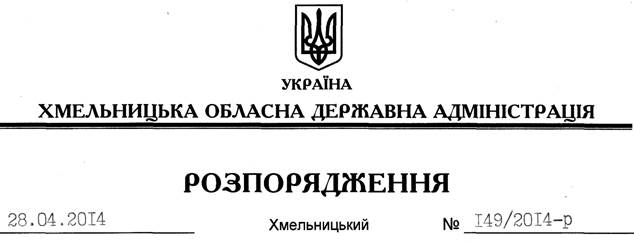 На підставі пункту 9 статті 39 Закону України “Про місцеві державні адміністрації”, Положення про колегію Хмельницької обласної державної адміністрації, затвердженого розпорядженням голови обласної державної адміністрації від 05.03.2014 № 88/2014-р, з метою забезпечення всебічного і кваліфікованого розгляду питань комплексного соціально-економічного розвитку області:1. Утворити колегію Хмельницької обласної державної адміністрації у такому складі:2. Визнати таким, що втратило чинність, розпорядження голови обласної державної адміністрації від 26.04.2010 № 165/2010-р “Про склад колегії обласної державної адміністрації”.Голова адміністрації									 Л.ПрусПро склад колегії Хмельницької обласної державної адміністраціїПрусЛеонід Іванович–голова обласної державної адміністраціїГончарІван Ярославович–голова обласної ради (за згодою)СимчишинОлександр Сергійович–перший заступник голови обласної державної адміністраціїКальніченкоВолодимир Ілліч–заступник голови обласної державної адміністраціїСтеблоЛеся Василівна–заступник голови – керівник апарату обласної державної адміністраціїБолібрухБорис Васильович–начальник Головного управління Державної служби України з надзвичайних ситуацій в області (за згодою)ГоцькийГригорій Іванович–начальник управління державної служби Головного управління державної служби України в області(за згодою)Дунець Іван Іванович–генеральний директор ТДВ “ЗАВОД “АДВІС”, голова об’єднання організацій роботодавців області(за згодою)ЛісовийВіталій Митрофанович–начальник обласного управління лісового та мисливського господарства (за згодою)МельникСергій Іванович–Хмельницький міський голова (за згодою)ПроданНеля Василівна–начальник Головного управління юстиції в області(за згодою)Резніков Юрій Олександрович–голова президії обласної ради Українського товариства охорони природи, голова громадської ради при обласній державній адміністрації (за згодою)СкибаМикола Єгорович–ректор Хмельницького національного університету, доктор технічних наук, професор, член-кореспондент НАПН України (за згодою)ХарьковськийГеннадій Петрович–голова Федерації професійних спілок області(за згодою)